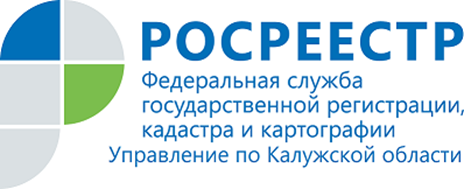 ПРЕСС-РЕЛИЗ19.09.2019В Управлении Росреестра по Калужской области успешно проведена плановая аттестация сотрудников Управления19 сентября 2019 г. в Управлении Росреестра по Калужской области состоялась плановая аттестация государственных гражданских служащих Управления Росреестра по Калужской области в соответствии с приказом Управления от 29 декабря 2018 г. «О проведении аттестации государственных гражданских служащих Управления Федеральной государственной службы государственной регистрации, кадастра и картографии по Калужской области в 2019 году».Основная цель аттестации государственного гражданского служащего — определение соответствия работника замещаемой должности гражданской службы на основе оценки его профессиональной служебной деятельности.В состав аттестационной комиссии вошли председатель комиссии - руководитель Управления Ольга Заливацкая, заместители руководителя Управления, начальники отделов и независимые эксперты.Аттестуемые были охарактеризованы начальниками отделов, затем они ответили на вопросы аттестационной комиссии.В отношении всех аттестуемых гражданских служащих Управления принято единогласное решение: соответствует замещаемой должности государственной гражданской службы.Высокие результаты аттестации сотрудников свидетельствуют о постоянном совершенствовании навыков и умений работников.Об Управлении Росреестра по Калужской областиУправление Федеральной службы государственной регистрации, кадастра и картографии (Росреестр) 
по Калужской области является территориальным органом федерального органа исполнительной власти, осуществляющим функции по государственной регистрации прав на недвижимое имущество и сделок с ним, землеустройства, государственного мониторинга земель, а также функции по федеральному государственному надзору в области геодезии и картографии, государственному земельному надзору, надзору за деятельностью саморегулируемых организаций, организации работы Комиссии по оспариванию кадастровой стоимости объектов недвижимости. Осуществляет контроль за деятельностью подведомственного учреждения Росреестра - филиала ФГБУ «ФКП Росреестра» по Калужской области по предоставлению государственных услуг Росреестра. Руководитель Управления Росреестра по Калужской области – Ольга Заливацкая.http://rosreestr.ru/ Контакты для СМИ: +7(4842) 56-47-85 (вн.123), 56-47-83